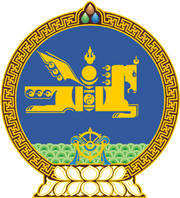 МОНГОЛ УЛСЫН ИХ ХУРЛЫНТОГТООЛ2022 оны 04 сарын 15 өдөр     		            Дугаар 12                     Төрийн ордон, Улаанбаатар хотТогтоолд нэмэлт оруулах тухайГаалийн тариф, гаалийн татварын тухай хуулийн 4 дүгээр зүйлийн 4.3 дахь хэсгийг үндэслэн Монгол Улсын Их Хурлаас ТОГТООХ нь:1.“Импортын барааны гаалийн албан татварын хувь, хэмжээ батлах тухай” Монгол Улсын Их Хурлын 1999 оны 06 дугаар сарын 03-ны өдрийн 27 дугаар тогтоолын 4 дэх заалтын “26, ” гэсний дараа “27, ” гэж нэмсүгэй.2.Энэ тогтоолыг 2023 оны 01 дүгээр сарын 01-ний өдрийг хүртэлх хугацаанд дагаж мөрдсүгэй.3.Энэ тогтоолыг 2022 оны 04 дүгээр сарын 22-ны өдрөөс эхлэн дагаж мөрдсүгэй.		МОНГОЛ УЛСЫН 		ИХ ХУРЛЫН ДАРГА 				Г.ЗАНДАНШАТАР